Methodedes MonatsJanuar 2018Die Sonne scheint über „alle, die. . .“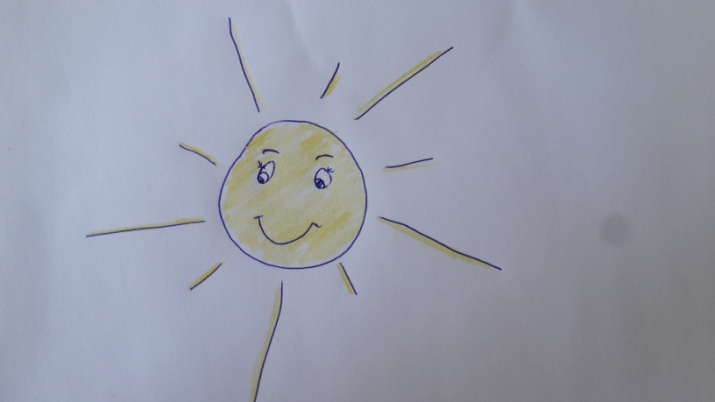 ECKDATENABLAUFStärken:Sehr viel Spaß und BewegungLernt die Gruppe gut kennen Kann Interesen abgleichenMacht wach Braucht wenig VorbereitungPassend für:Gruppen von 15-30 Personenbesser für Gruppen die sich gern bewegenDauer: 15-25 min ist eine gute Zeit länger geht aber immerBenötigte Materialien: Stuhlkreis (klar definierte Plätze)KurzbeschreibungBei der Methode erfahren die Teilnehmenden, welche ähnlichen Interessen Andere haben. Gleichzeitig ist großer Spaß und Bewegung garantiert. AblaufAls erstes muss ein Stuhlkreis aufgebaut werden mit einem Platz zu wenig. Nun steht der/die SpielleiterIn in der Mitte und macht einfach vor wie es geht. Er/Sie sagt: „Die Sonne scheint über alle die ….“. Nun muss der/diejenige in der Mitte etwas daran hängen was auf sie selber auch zutrifft. Wie zum Beispiel: Die Sonne scheint über alle... die heute Morgen nicht gefrühstückt haben“. Nun Stehen alle die sich angesprochen fühlen auf und müssen sich einen neuen Platz suchen. Nun wird wieder jemand übrigbleiben der nun an der Reihe ist sich was zu überlegen.VariationsmöglichkeitenEs kann Sinn machen verschiedene Komponenten genauer zu definieren. Zum einen kann die Aussage thematisiert oder eingegrenzt werden. Z.B. dass es Tätigkeiten sein sollen oder ein Zeitwort dabei sein muss wie gestern oder heute etc.Zudem kann es sinnvoll sein wenn einige sich nicht bewegen wollen noch die Regel einzuführen das die Teilnehmer*Innen sich soweit möglich auch nicht auf einen benachbarten Stuhl setzen dürfen.Anmerkung: Ein cooler Trick um das Spiel zu beenden ist heimlich einen Stuhl in Kreis dazuzustellen wenn gerade alle nach einem neuen Platz suchen.